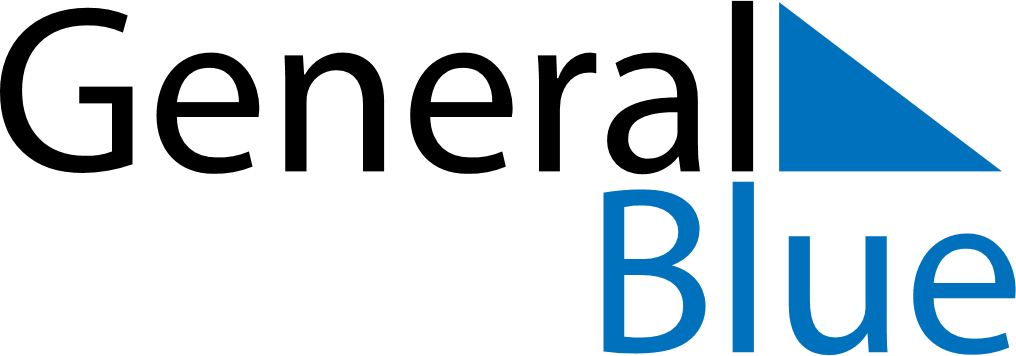 June 2024June 2024June 2024June 2024June 2024June 2024June 2024Fakaifou Village, TuvaluFakaifou Village, TuvaluFakaifou Village, TuvaluFakaifou Village, TuvaluFakaifou Village, TuvaluFakaifou Village, TuvaluFakaifou Village, TuvaluSundayMondayMondayTuesdayWednesdayThursdayFridaySaturday1Sunrise: 6:11 AMSunset: 5:50 PMDaylight: 11 hours and 39 minutes.23345678Sunrise: 6:11 AMSunset: 5:50 PMDaylight: 11 hours and 39 minutes.Sunrise: 6:11 AMSunset: 5:50 PMDaylight: 11 hours and 39 minutes.Sunrise: 6:11 AMSunset: 5:50 PMDaylight: 11 hours and 39 minutes.Sunrise: 6:12 AMSunset: 5:50 PMDaylight: 11 hours and 38 minutes.Sunrise: 6:12 AMSunset: 5:51 PMDaylight: 11 hours and 38 minutes.Sunrise: 6:12 AMSunset: 5:51 PMDaylight: 11 hours and 38 minutes.Sunrise: 6:12 AMSunset: 5:51 PMDaylight: 11 hours and 38 minutes.Sunrise: 6:13 AMSunset: 5:51 PMDaylight: 11 hours and 38 minutes.910101112131415Sunrise: 6:13 AMSunset: 5:51 PMDaylight: 11 hours and 38 minutes.Sunrise: 6:13 AMSunset: 5:51 PMDaylight: 11 hours and 38 minutes.Sunrise: 6:13 AMSunset: 5:51 PMDaylight: 11 hours and 38 minutes.Sunrise: 6:13 AMSunset: 5:51 PMDaylight: 11 hours and 38 minutes.Sunrise: 6:14 AMSunset: 5:52 PMDaylight: 11 hours and 37 minutes.Sunrise: 6:14 AMSunset: 5:52 PMDaylight: 11 hours and 37 minutes.Sunrise: 6:14 AMSunset: 5:52 PMDaylight: 11 hours and 37 minutes.Sunrise: 6:14 AMSunset: 5:52 PMDaylight: 11 hours and 37 minutes.1617171819202122Sunrise: 6:15 AMSunset: 5:52 PMDaylight: 11 hours and 37 minutes.Sunrise: 6:15 AMSunset: 5:52 PMDaylight: 11 hours and 37 minutes.Sunrise: 6:15 AMSunset: 5:52 PMDaylight: 11 hours and 37 minutes.Sunrise: 6:15 AMSunset: 5:53 PMDaylight: 11 hours and 37 minutes.Sunrise: 6:15 AMSunset: 5:53 PMDaylight: 11 hours and 37 minutes.Sunrise: 6:16 AMSunset: 5:53 PMDaylight: 11 hours and 37 minutes.Sunrise: 6:16 AMSunset: 5:53 PMDaylight: 11 hours and 37 minutes.Sunrise: 6:16 AMSunset: 5:54 PMDaylight: 11 hours and 37 minutes.2324242526272829Sunrise: 6:16 AMSunset: 5:54 PMDaylight: 11 hours and 37 minutes.Sunrise: 6:16 AMSunset: 5:54 PMDaylight: 11 hours and 37 minutes.Sunrise: 6:16 AMSunset: 5:54 PMDaylight: 11 hours and 37 minutes.Sunrise: 6:17 AMSunset: 5:54 PMDaylight: 11 hours and 37 minutes.Sunrise: 6:17 AMSunset: 5:54 PMDaylight: 11 hours and 37 minutes.Sunrise: 6:17 AMSunset: 5:55 PMDaylight: 11 hours and 37 minutes.Sunrise: 6:17 AMSunset: 5:55 PMDaylight: 11 hours and 37 minutes.Sunrise: 6:17 AMSunset: 5:55 PMDaylight: 11 hours and 37 minutes.30Sunrise: 6:17 AMSunset: 5:55 PMDaylight: 11 hours and 37 minutes.